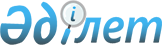 Мемлекет басшысы Қазақстандағы сейсмикалық қауіптілік және жер сілкіністерін болжау мәселелері бойынша қойған міндеттерді іске асыру жөніндегі іс-шаралар жоспарын бекіту туралыҚазақстан Республикасы Премьер-Министрінің 2006 жылғы 2 наурыздағы N 43-ө Өкімі



      Мемлекет басшысы 2005 жылғы 7 қарашадағы кеңесте Қазақстандағы сейсмикалық қауіптілік және жер сілкіністерін болжау мәселелері бойынша қойған міндеттерді іске асыру мақсатында:




      1. Қоса беріліп отырған Қазақстандағы сейсмикалық қауіптілік және жер сілкіністерін болжау мәселелері бойынша Мемлекет басшысы қойған міндеттерді іске асыру жөніндегі іс-шаралар жоспары (бұдан әрі - Жоспар) бекітілсін.




      2. Мемлекеттік органдардың басшылары, облыстардың, Астана және Алматы қалаларының әкімдері, сондай-ақ өзге де мүдделі мемлекеттік ұйымдар Жоспарда көзделген іс-шараларды іске асыруды қамтамасыз етсін.




      3. Осы өкімнің орындалуын бақылау Қазақстан Республикасы Төтенше жағдайлар министрі Ш.Қ.Құлмахановқа жүктелсін.


      


Премьер-Министр



                                            

Қазақстан Республикасы



                                             Премьер-Министрінің



                                            2006 жылғы 2 наурыздағы



                                          N 43-ө өкімімен бекітілген




 


      Мемлекет басшысы Қазақстандағы сейсмикалық қауіптілік






     және жер сілкіністерін болжау мәселелері бойынша қойған






       міндеттерді іске асыру жөніндегі іс-шаралар жоспары



      Ескертпе:



      * - осы Іс-шаралар жоспарының 1, 4, 5, 10-тармақтарында көзделген іс-шаралар бойынша ұсыныстарды жауапты мемлекеттік орган әзірленетін Төтенше жағдайлардың алдын алудың және жоюдың 2007-2015 жиындарға арналған мемлекеттік бағдарламасының жобасына енгізу үшін Қазақстан Республикасы Төтенше жағдайлар министрлігіне, 7-тармақ бойынша Қазақстан Республикасының Үкіметіне енгізуі қажет.



      Аббревиатуралардың толық жазылуы:



      ІІМ - Қазақстан Республикасы Ішкі істер министрлігі



      ДСМ - Қазақстан Республикасы Денсаулық сақтау министрлігі



      СІМ - Қазақстан Республикасы Сыртқы істер министрлігі



      ИСМ - Қазақстан Республикасы Индустрия және сауда министрлігі



      МАСМ - Қазақстан Республикасы Мәдениет, ақпарат және спорт министрлігі



      БҒМ - Қазақстан Республикасы Білім және ғылым министрлігі



      Қорғанысмині - Қазақстан Республикасы Қорғаныс министрлігі



      ККМ - Қазақстан Республикасы Көлік және коммуникация министрлігі



      ТЖМ - Қазақстан Республикасы Төтенше жағдайлар министрлігі



      ЭМРМ - Қазақстан Республикасы Энергетика және минералдық ресурстар министрлігі



      АБА - Қазақстан Республикасы Ақпараттандыру және байланыс агенттігі

					© 2012. Қазақстан Республикасы Әділет министрлігінің «Қазақстан Республикасының Заңнама және құқықтық ақпарат институты» ШЖҚ РМК
				
Р/с



N

Іс-шаралар

Аяқталу



нысаны

Жауапты орындаушылар

Орын-



далу



мерзі-



мі

1

2

3

4

5

1.

Табиғи және техноген-



дік сипаттағы күшті



жер сілкіністерін



болжау проблемалары-



на, оларды болжаудың



тиімді әдістерін



әзірлей отырып, оның



ішінде жерді ғарыштық



қашықтықтан зондылау



мүмкіндіктерін пайда-



лана отырып, жаңа



теориялық көзқарас-



тар негізінде қазіргі



заманғы геодинамика-



лық және сейсмикалық



процестер заңдылықта-



рының іргелі және



қолданбалы зерттеуле-



рін одан ары дамытуды



қамтамасыз ету

ТЖМ-ға



ұсыныс*

БҒМ (жинақтау),



ЭМРМ

2006



жылғы



сәуір 

2.

Сейсмикалық қауіпті-



лік қатерін дұрыс



бағалау және негіз-



делген құрылыс саяса-



тын жүргізу үшін 2007



-2009 жылдары респуб-



ликаның облыстарын



сейсмикалық аудандар-



ға егжей-тегжейлі



бөлу және қалалары



мен басқа елді мекен-



дерді сейсмикалық



шағын аудандарға бөлу



карталарын жасау



жөніндегі іс-шаралар



жоспарын әзірлеу

БҒМ-ның



бұйрығы

БҒМ (жинақтау),



ИСМ, Алматы қала-



сының, Ақтөбе,



Алматы, Атырау,



Шығыс Қазақстан,



Жамбыл, Батыс



Қазақстан,



Қарағанды,



Қызылорда,



Маңғыстау,



Оңтүстік



Қазақстан



облыстарының



әкімдері

2006



жылғы



мамыр

3.

Күшті жер сілкіністе-



рінің қаупі туралы



халықты жедел құлақ-



тандырудың автомат-



тандырылған жүйесін



құру жөніндегі іс-



шаралар жоспарын



әзірлеу

БҒМ мен



ТЖМ-ның



бірлескен



бұйрығы

БҒМ (жинақтау),



ТЖМ, ЭМРМ, ККМ,



МАСМ, АБА, Алматы



қаласының,



Ақтөбе, Алматы,



Атырау, Шығыс



Қазақстан, Жамбыл, Батыс



Қазақстан,



Қарағанды,



Қызылорда,



Маңғыстау,



Оңтүстік



Қазақстан



облыстарының



әкімдері

2006



жылғы



маусым

4.

Сейсмологиялық қада-



ғалаулардың және жер



сілкіністерін болжау-



дың республикалық



жүйесін жаңғыртуды,



техникалық дамытуды,



бағдарламалық-матема-



тикалық және ақпарат-



тық қолдауды қамтама-



сыз ету, республика-



ның сейсмикалық қауіпті өңірлерінде,



оның ішінде мұнай-газ



өндіру аудандарында



жоғары технологиялы



қазіргі заманғы цифр-



лық аппаратурамен



және байланыс құрал-



дарымен, басқа елдер-



дің ықпалдастырылған



ұқсас жүйелерімен



жарақтандырылған



сейсмологиялық стан-



циялар мен қадағалау



пункттерін құру

ТЖМ-ға



ұсыныс*

БҒМ (жинақтау), ЭМРМ, ТЖМ, АБА

2006 жылғы сәуір

5.

Астана қаласында



сейсмологиялық дерек-



терді жинаудың және



өңдеудің қайталама



орталығын құру



мәселесін пысықтау

ТЖМ-ға



ұсыныс*

БҒМ (жинақтау),



ЭМРМ, ТЖМ, Астана



қаласының әкімі

2006



жылғы



сәуір

6.

Сейсмология саласын-



дағы халықаралық



ынтымақтастықты одан



әрі дамытуды қамтама-



сыз ету, маманданды-



рылған шетелдік ұйымдармен жер сілкі-



ністерін қысқа мерзімді болжаудың әдістерін жасау жөнінде кеңінен



тәжірибе алмасуды,



қазіргі заманғы жаб-



дықтарды, цифрлық



аппаратуралар мен



байланыс құралдарын



әлемдік жетекші



өндірушілермен тығыз



байланыс ұйымдастыру

ТЖМ-ға



ақпарат

БҒМ (жинақтау),



ЭМРМ, СІМ, ИСМ,



АБА

жыл сайын,



5



қаңтар

7.

Авариялық-кұтқару



қызметтері күштері-



нің, Азаматтық қорға-



ныс құралымдары мен



инженерлік қорғаудың



мамандандырылған



жасақтарының



материалдық-техника-



лық базасы мен штат



санын нығайту, олар-



дың қиратушы жер



сілкіністері жағдай-



ында іс-қимылдарға



дайындығын қамтама-



сыз ету

ТЖМ-ға



ұсыныс*

Қорғанысмині, ІІМ, ККМ, ДСМ, облыстардың, Астана және Алматы қалаларының әкімдері

2006



жылғы



мамыр

8.

Күштердің құрамы мен құралдарын айқындау,



мыналарды көздей



отырып, республиканың



әрбір сейсмикалық



қауіпті өңірінде



қиратушы жер сілкі-



ністеріне дайындық



және ден қою жоспар-



ларына түзету



жүргізу:



1) көшіру пункттері-



нің, ұтқыр медицина-



лық госпитальдердің,



шатырлы лагерьлер мен



зардап шеккендерді



орналастыруға арнал-



ған стационарлық пункттердің жеткілік-



ті санын құру;



2) авариялық құтқа-



ру жұмыстарын орындау



учаскелерін дәл



айқындай және осы



мақсаттар үшін барлық



қолда бар темір жол



станциялары мен



тұйықтарды, әуежайлар



мен әуеайлақтарды



жұмылдыра отырып,



еліміздің басқа өңір-



лерінен табиғат апаты



аймағына күштерді



эшелондап енгізу

Қазақстан



Республика-



сының



Үкіметіне



ұсыныс

ТЖМ (жинақтау),



Қорғанысмині,



ІІМ, ДСМ, ККМ,



ЭМРМ, ИСМ,



облыстардың,



Астана және



Алматы қалалары-



ның әкімдері

2006



жылғы



маусым

9.

Халықты, барлық



деңгейдегі басшылар-



ды мамандандырылған



орталықтарда, дайын-



дық курстарында және



оқу орындарында жер



сілкіністері жағдай-



ындағы іс-қимылдардың



ережесі мен тәртібіне



үйретудің жеткілікті деңгейін, бұқаралық



ақпарат құралдары арқылы осы саладағы білімді насихаттауды қамтамасыз ету

Қазақстан



Республика-



сының



Үкіметіне



ақпарат

ТЖМ (жинақтау),



БҒМ, МАСМ,



орталық атқарушы



органдар, Алматы



қаласының,



Ақтөбе, Алматы,



Атырау, Шығыс



Қазақстан,



Жамбыл, Батыс



Қазақстан,



Қарағанды,



Қызылорда,



Маңғыстау,



Оңтүстік Қазақстан



облыстарының



әкімдері

жыл



сайын,



15



ақпан

10.

Зардап шеккендерге



уақтылы және, ең



алдымен, жарақат



алушылық және уроло-



гиялық сипаттағы



толық медициналық



көмек көрсетуге



мүмкіндік беретін



қазіргі заманғы



техникамен және аппа-



ратурамен жарақтанды-



рылған мамандандырыл-



ған жылжымалы госпи-



тальдерді республика-



лық және жергілікті



бюджеттер қаражаты



есебінен құру жөнінде



ұсыныс енгізу

ТЖМ-ға



ұсыныс*

ДСМ (жинақтау),



облыстардың,



Астана және



Алматы қалалары-



ның әкімдері, ТЖМ

2006



жылғы



сәуір

11.

Тұрғын үйлерді, ғима-



раттар мен құрылыс-



тарды зерттеу және



сейсмикалық күшейту



жөніндегі 2007-2009



жылдарға арналған



өңірлік бағдарламалар



әзірлеу

Алматы



қаласының,



Ақтөбе,



Алматы,



Атырау,



Шығыс



Қазақстан,



Жамбыл,



Батыс



Қазақстан,



Қарағанды,



Қызылорда,



Маңғыстау,



Оңтүстік



Қазақстан



облыстары



әкімдерінің,



ИСМ-ның



кесімдері

Алматы қаласының,



Ақтөбе, Алматы,



Атырау, Шығыс



Қазақстан,



Жамбыл, Батыс



Қазақстан,



Қарағанды,



Қызылорда,



Маңғыстау,



Оңтүстік



Қазақстан



облыстарының



әкімдері

2006



жылғы



маусым

12.

Сейсмикалық қауіпті



аймақтардағы объекті-



лерді жобалаудың және



салудың жай-күйіне



талдау жүргізу және



осы саладағы қызметті



жетілдіру жөнінде



ұсыныс енгізу

ТЖМ-ға



ұсыныс,



Қазақстан



Республика-



сының



Үкіметіне



ақпарат

ИСМ (жинақтау),



Алматы қаласы-



ның, Ақтөбе,



Алматы, Атырау,



Шығыс Қазақстан,



Жамбыл, Батыс



Қазақстан,



Қарағанды,



Қызылорда,



Маңғыстау,



Оңтүстік



Қазақстан



облыстарының



әкімдері

2007



жылғы



5



қаңтар
